В рамках плана реализации мероприятий по защите прав работников в МБДОУ «Детский сад № 10 «Сказка» города Алатыря Чувашской Республики была проведена проверка трудовых договоров и дополнительных соглашений к ним. В ходе проверки нарушений не обнаружилось.  Ведение трудовых договоров соответствует норме и является гарантией прав работников МБДОУ.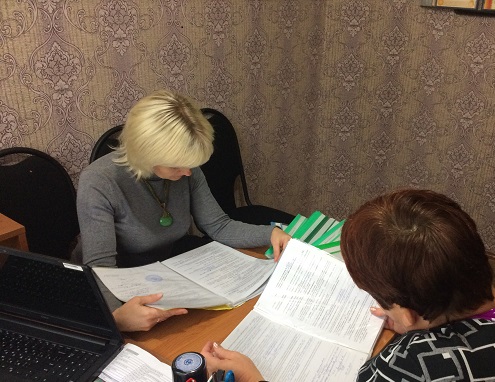 